REQUISITOS GENERALESASPIRANTES NACIONALES:Es importante señalar que sin excepción alguna, no se recibirá documentación incompleta, y  deberá presentarla en el orden y en los tantos indicados señalándolos  en el cuadro respectivo.Carta de Motivos de por qué desea hacer su Especialización en el Instituto,  dirigida al Dr. Rodrigo Ayala Yáñez, Director de Enseñanza.Resumen de Curriculum vitae, de acuerdo al formato del Instituto (cuatro juegos, con copias de las constancias de los cursos que se mencionan) 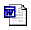 Acta de nacimiento (original y cuatro fotocopias) Registro Federal de Causantes (original y cuatro fotocopias) Carta de no inhabilitado (original y 4 copias) (ingresar a la página www.funcionpublica.gob.mx 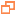 Clave Única de Registro de Población C.U.R.P. (original y cuatro fotocopias) Certificado médico de salud avalado por una institución oficial (original)Comprobante de domicilio (original y cuatro fotocopias) Credencial de Elector IFE ( original y cuatro copias) Cartilla del Servicio Militar Nacional liberada (original y cuatro fotocopias) Ultimo recibo de pago de la Institución donde se encuentre actualmenteComprobante de Estado de cuenta con clave interbancaria, para depósito de Beca (en caso de ser aceptado)Constancia de Internado de Pregrado o equivalente (original y cuatro fotocopias) Constancia de Servicio Social (original y cuatro fotocopias) Certificado de calificaciones de la carrera ((promedio mayor a 8.0 ó su equivalente debidamente documentado. Original y cuatro fotocopias) Título Profesional o Acta de Examen Profesional y Cédula Profesional (original y cuatro fotocopias)   En caso de no contar con dichos documentos, deberá entregar la constancia de trámite de  titulación Título de especialista o carta de que se encuentra cursando el último año de la especialidad que este cursando  (original y cuatro fotocopias)Constancia del Examen Nacional de Aspirantes a Residencias Médicas de cuando optó por la especialidad de Pediatría, Medicina Interna, Ginecología y Obstetricia (cuatro fotocopias)Haber concluido la Especialidad, máximo dos años previos a la solicitudOcho fotografías de 2.5 x 3 cm (tamaño infantil) de frente, cara descubierta, a color y con ropa formal, fondo de la foto color claro. Anotar su nombre al reverso con lápiz.Cuatro fotografías recientes a color, tamaño credencial (3.5 x 4 cm.) con nombre completo al reverso (lápiz o pluma)ASPIRANTES EXTRANJEROSCarta de Motivos de por qué desea hacer su Especialización en el Instituto,  dirigida al Dr. Rodrigo Ayala Yáñez, Director de Enseñanza.Resumen de Curriculum vitae, de acuerdo al formato del Instituto (cuatro juegos, con copias de las constancias de los cursos que se mencionan) Acta de Nacimiento (original y cuatro fotocopias) Certificado de Secundaria (original y cuatro fotocopias) Certificado de Bachillerato (original y cuatro fotocopias) Certificado de calificaciones obtenidas durante la carrera, con el promedio general de las mismas (original y cuatro fotocopias) Certificado médico de salud avalado por una institución oficial (original)Constancia de Internado de Pregrado o equivalente (original y cuatro fotocopias) Constancia de Servicio Social o equivalente (internado rural, medicatura rural, etc.) ya realizado, expedido por las autoridades de Salud Pública de su país (original y cuatro fotocopias) Título de Médico (original y cuatro fotocopias) Cédula Profesional (registro del Título de Médico ante las autoridades competentes del país en donde realizó sus estudios) (original y cuatro fotocopias) Propuesta del Ministerio de Salud, de la Embajada del país de origen  o de alguna dependencia gubernamental autorizada, que solicita el aspirante (original y cuatro fotocopias) Constancia oficial de ayuda económica de una institución gubernamental o privada, que le permita sufragar sus gastos durante su estancia en México por el tiempo que dure su especialidad  (original y cuatro fotocopias) Constancia oficial de dos años de práctica hospitalaria en una institución oficial o de un año de especialidad (Sólo en caso de NO haber realizado los estudios de Medicina en México) (original y cuatro fotocopias) Carta - Compromiso de regreso a su país al término de su especialidad médica (original y cuatro fotocopias) Documentos migratorios (original y cuatro fotocopias) Cuatro fotografías a color recientes  tamaño infantil (2.5 x 3 cm.) con nombre al reverso (lápiz o pluma)Cuatro fotografías recientes a color, tamaño credencial (3.5 x 4 cm.)con nombre al reverso (lápiz o pluma)Seguro de gastos médicos mayores vigente (solo en caso de ser  aceptado).Título de especialista o carta de que se encuentra cursando el último año de la especialidad que este cursando  (original y cuatro fotocopias)Haber concluido la Especialidad, máximo dos años previos a la solicitudExamen de competencia Académica e Inglés de la Universidad Nacional Autónoma de México (U.N.A.M.) 